ПРЕСС-РЕЛИЗо проведении Чемпионата России по спортивному ориентированиюс 28 марта по 02 апреля 2019 годаС 28 марта по 02 апреля 2019 года в городском поселении Барсово, Сургутского района на базе «Олимпия» муниципального бюджетного учреждения спортивной подготовки спортивной школы олимпийского резерва «Кедр» пройдет Чемпионат России по спортивному ориентированию. Работа комиссии по допуску участников соревнований состоится по адресу:                   г.п. Барсово, ул. Олимпийская 2/5, конференц-зал 1 корпуса спортивной базы «Олимпия» 28 марта 2019 года с 11-00 до 17-00.Организаторы соревнований:Министерство спорта Российской Федерации;Федерация спортивного ориентирования России;Правительство Ханты-Мансийского автономного округа – Югры;Департамент Физической культуры и спорта Ханты-Мансийского автономного округа – Югры;Федерация спортивного ориентирования Ханты-Мансийского автономного округа – Югры;Автономное учреждение Ханты-Мансийского автономного округа – Югры «ЮграМегаСпорт»;Управление физической культуры и спорта Администрации города Сургута.Главный судья – Лаптев Владимир Викторович, ССВК, г. Озерск (Челябинская область);Главный секретарь – Злобина Татьяна Викторовна, CСВК (Челябинская область);Заместитель главного судьи по СТО – Медведев Владимир Владимирович, CСВК (Челябинская область);Заместитель главного судьи по организационным вопросам – Бектимиров Адик Шамильевич (Сургут).Сайт соревнований: https://kp2019.ugrasport.comПРОГРАММА СОРЕВНОВАНИЙ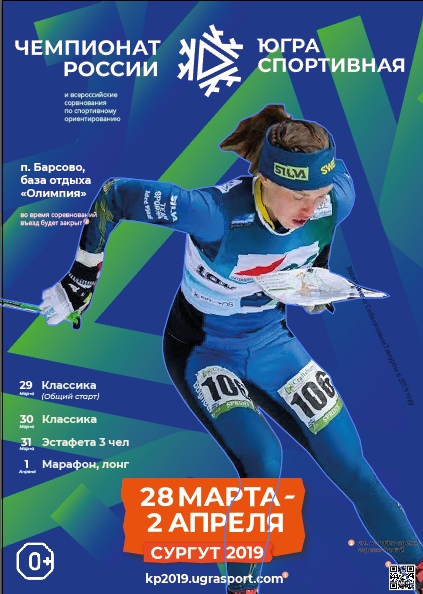 ДатаПрограмма и наименование дисциплин28 мартаДень приезда. Прием заявок, мандатнаякомиссия, официальная тренировка29 мартаЛыжная гонка – классика – общий старт30 мартаЛыжная гонка - классика31 мартаЛыжная гонка эстафета1 апреляЛыжная гонка – марафон2 апреляДень отъезда